Про створення та затвердження посадового складу постійно діючої комісії з питань розгляду звернень громадян при Первомайській райдержадміністраціїВідповіднодостатті 40 Конституції України, пунктів 1, 2 частини першої статті 2, пунктів 1, 3 статті 25, пункту 9 частини першої статті 39, частини першої статті 41 Закону України  «Про місцеві державні адміністрації»,статті 22ЗаконуУкраїни«Прозверненнягромадян»,УказуПрезидентаУкраїнивід7лютого2008року№109/2008 «Пропершочерговізаходищодозабезпеченняреалізаціїтагарантуванняконституційного права на звернення до органів державноївлади та органівмісцевого самоврядування», з метою забезпечення реалізації та гарантування  закріплених Конституцією України  прав громадян на звернення до органів державної  влади та органів місцевого самоврядування, враховуючи необхідність об’єктивного і всебічного розгляду звернень громадян відповідно до вимог законодавства України та у зв’язку з кадровими змінами:Створити постійно діючу комісію з питань розгляду звернень громадянприПервомайськійрайдержадміністрації.Затвердити посадовий склад постійно діючої комісії з питань розгляду,зверненьгромадянприПервомайськійрайдержадміністрації(додається).Визнатитакими,щовтратиличинність:2розпорядження голови Первомайської районної державної адміністрації від 20.01.2020р. № 11-р «Про затвердження складу постійно діючої комісії з питань розгляду звернень громадян при Первомайській райдержадміністрації»; розпорядження голови Первомайської районної державної адміністрації від 28.07.2020р. № 155-р Про внесення змін до розпорядженняголови райдержадміністраціївід 20 січня 2020 року №11-р«Про затвердження складу постійно діючої комісії з питань розгляду звернень громадян при  Первомайській райдержадміністрації» Контроль завиконаннямрозпорядженнязалишаюзасобою.Голова райдержадміністрації 		Сергій САКОВСЬКИЙЗАТВЕРДЖЕНОРозпорядженняголовиПервомайської районноїдержавної адміністрації від 23.11.2021 р.№ 237-рПосадовий складпостійно діючої комісії з питань розгляду зверненьгромадян при Первомайській райдержадміністраціїГоловакомісії:ГоловарайдержадміністраціїЗаступникголови  комісії:Керівник апарату райдержадміністрації Секретаркомісії:Головний	спеціаліст	відділу з питань правової роботи, запобігання та виявлення корупції апарату райдержадміністраціїЧленикомісії:Начальник відділу з питань правової роботи, запобігання та виявлення корупції апарату райдержадміністраціїНачальник відділу діловодства, контролю та організаційної роботи апарату райдержадміністраціїНачальник Первомайського районного відділу поліції ГУНП в Миколаївській області (заузгодженням)Керівники	структурних	підрозділів	райдержадміністрації (в разі необхідності)Міські,	селищні,	сільські	голови	(відповідно	 до територіальногорозподілу)Керівник апарату райдержадміністрації                                                                  Світлана ДЗЮБА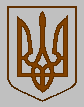 ПЕРВОМАЙСЬКА РАЙОННА ДЕРЖАВНА АДМІНІСТРАЦІЯПЕРВОМАЙСЬКА РАЙОННА ДЕРЖАВНА АДМІНІСТРАЦІЯПЕРВОМАЙСЬКА РАЙОННА ДЕРЖАВНА АДМІНІСТРАЦІЯМИКОЛАЇВСЬКОЇ ОБЛАСТІМИКОЛАЇВСЬКОЇ ОБЛАСТІМИКОЛАЇВСЬКОЇ ОБЛАСТІР О З П О Р Я Д Ж Е Н Н ЯР О З П О Р Я Д Ж Е Н Н ЯР О З П О Р Я Д Ж Е Н Н Явід  23.11.2021 р.Первомайськ№ 237-р